 3.21 	Letter of Approval for Factory Operation	KMICThe Investor shall submit the Application Form for Approval of Factory Operation through the Front Desk to KMIC which will issue Letter of Approval for Factory Operation to the Investor through the Front Office on completion of the facts in the documents.	3.21.1	Certificates needed before factory operation	3.21.2	Process in obtaining each certificateq  3.21.1   Certificates needed before factory operation	An investor needs to obtain the following certificates: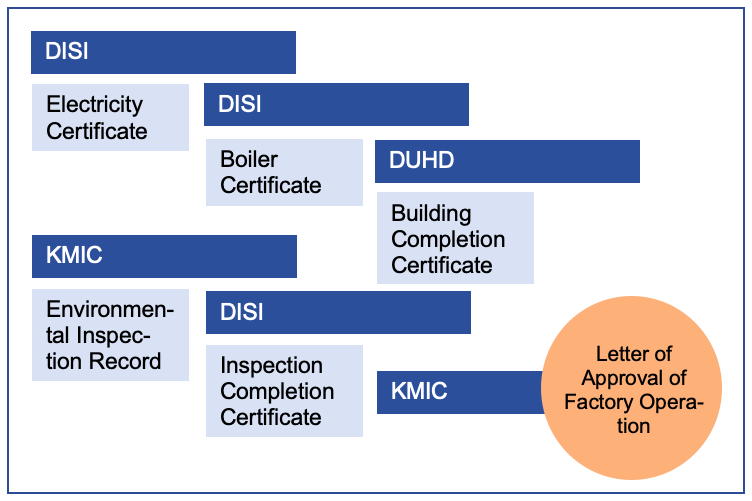   3.21.2   Process in obtaining each certificateThe following flow chart illustrates the process of obtaining each of the above mentioned five certificates needed for obtaining Letter of Approval for Factory Operation: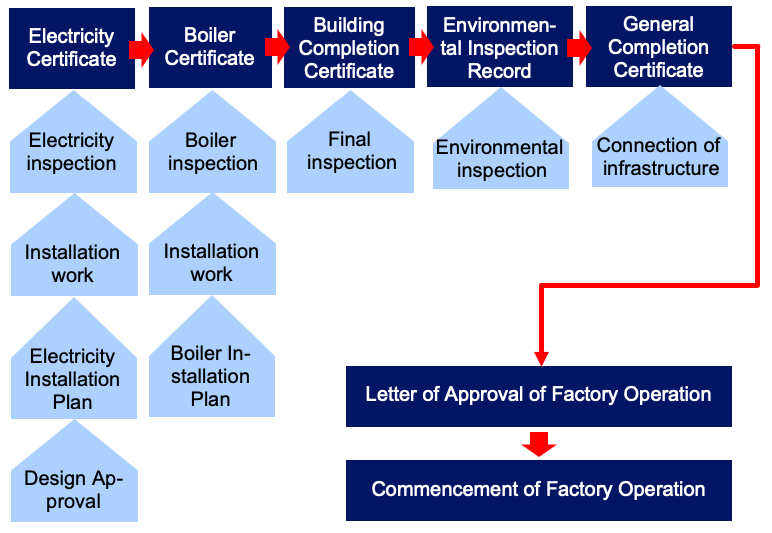 --------------------------------------------------------------------------------------------------------------------------END OF PROCEDURE 3.21Documents needed:Documents needed:Documents needed:1Application Form for Letter of Approval for Factory Operation2Copy of the General Completion Certificate3Other documents that KMIC requiresProcedure:Procedure:Procedure:1The Applicant submits the application form with required documents either in person or online to the Front Office. 2When all documents submitted are accepted, KMIC issues and provides a Letter of Approval of Factory Operation to the Applicant through the Front Desk. Note:Note:Note:Obtaining the Approval of Factory Operation shall be required to manufacturers in general. Other investors are not required to obtain it if they do not have a manufacturing process in their authorized operation. Obtaining the Approval of Factory Operation shall be required to manufacturers in general. Other investors are not required to obtain it if they do not have a manufacturing process in their authorized operation. MORE